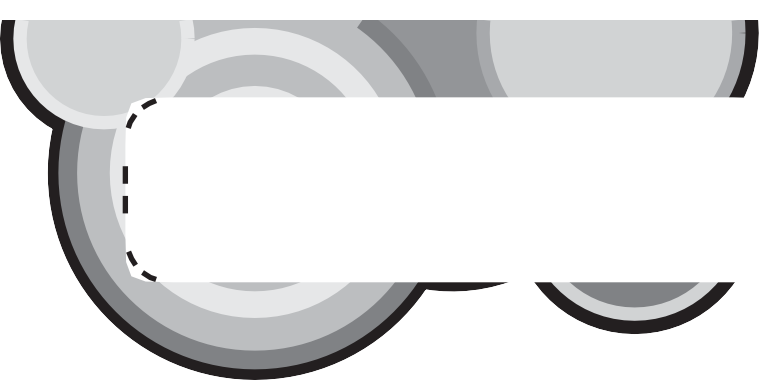 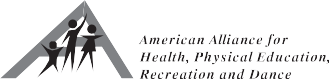 Meal Planning Worksheet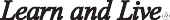 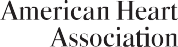 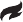 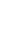 How to choose a healthy meal!Directions: Record daily food choices. Ask family members or friends to record their food choices.Under each meal, list each food eaten on a separate line. For each food, place a check mark under the category where that food item belongs and indicate if that food is an “everyday food” or a “sometimes food.”NAME	DATE  	Food Selection“Everyday food”“Sometimes food”FruitVegetableBread, cereal, pastaMilk, cheeseLean meatFats, oils, sweetsBREAKFASTLUNCHDINNERSNACK